REŠITVE: Junakom borbe naj slede junaki delaJugoslovanske republike:SlovenijaHrvaškaSrbijaMakedonijaBosna in HercegovinaČrna gora Jugoslovanska zastava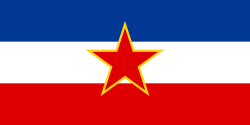 A. Zakaj mladi sodelujejo v delovnih akcijah?Sodelujejo, da pomagajo obnoviti porušene objekte med vojno. Med tem pa se mladi tudi družijo, navezujejo stike in tudi imajo možnost obiskati neke druge kraje.B. Kaj so mladi gradili?Gradijo železniške proge, ceste in druge objekte.C. Kakšne možnosti je mladini prineslo sodelovanje na teh akcijah.Navezujejo stike z ostalo mladino, se družijo, obiščejo kraje, ki jih verjetno sicer nikoli ne bi, vidijo tuje kraje.Č. Premisli, zakaj je bilo prostovoljno mladinsko in udarniško delo zelo pomembno za novo oblast.Za oblast je bilo pomembno, ker je bila z delovnimi akcijami domovina hitreje obnovljena, prav tako je bilo to delo predvsem prostovoljno, oblast za to ni porabila veliko denarja. Za oblast je bilo tudi pomembno, da so ljudje bili pripravljeni veliko narediti za obnovitev domovine.1. slika: komunistična partija.2. slika: štafeta mladosti.3. slika: vojska.